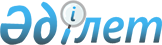 О внесении изменений в постановление Правительства Республики Казахстан от 25 декабря 1998 года N 1334Постановление Правительства Республики Казахстан от 20 декабря 1999 года N 1948



          В целях погашения образовавшейся задолженности Министерства обороны 
Республики Казахстан по оплате за потребленные электро- и теплоэнергии и в 
соответствии с пунктом 4 статьи 24 Закона Республики Казахстан от 1 апреля 
1999 года  
 Z990357_ 
  "О бюджетной системе" Правительство Республики 
Казахстан постановляет:




          1. Внести в постановление Правительства Республики Казахстан от 25 
декабря 1998 года N 1334  
 P981334_ 
  "О реализации Закона Республики 
Казахстан  
 Z980318_ 
  "О республиканском бюджете на 1999 год" следующие 
изменения:




          в приложении 1 к указанному постановлению:




          в разделе IV "Расходы":




          по подпрограмме 32 "Обеспечение продуктами питания воинских частей" 
программы 32 "Обеспечение деятельности воинских частей" учреждения 208 
"Министерство обороны Республики Казахстан" подфункции 1 "Военные нужды" 
функциональной группы 2 "Оборона" цифру "1440000" заменить цифрой 
"1173280";




          по подпрограмме 33 "Обеспечение медикаментами воинских частей" 
программы 32 "Обеспечение деятельности воинских частей" учреждения 208 
"Министерство обороны Республики Казахстан" подфункции 1 "Военные нужды" 
функциональной группы 2 "Оборона" цифру "120000" заменить цифрой "96000";




          по подпрограмме 34 "Обеспечение горюче-смазочными материалами 
воинских частей" программы 32 "Обеспечение деятельности воинских частей" 
учреждения 208 "Министерство обороны Республики Казахстан" подфункции 1 
"Военные нужды" функциональной группы 2 "Оборона" цифру "171240" заменить 
цифрой "136992";




          по подпрограмме 35 "Обеспечение обмундированием и массовыми 
средствами гигиены воинских частей" программы 32 "Обеспечение деятельности 
воинских частей" учреждения 208 "Министерство обороны Республики 
Казахстан" подфункции 1 "Военные нужды" функциональной группы 2 "Оборона" 
цифру "253853" заменить цифрой "203082";




          по подпрограмме 36 "Обеспечение связью воинских частей" программы 32 
"Обеспечение деятельности воинских частей" учреждения 208 "Министерство 
обороны Республики Казахстан" подфункции 1 "Военные нужды" функциональной 
группы 2 "Оборона" цифру "120000" заменить цифрой "96000";




          по подпрограмме 38 "Жилищно-коммунальные услуги для воинских частей" 
программы 32 "Обеспечение деятельности воинских частей" учреждения 208 
"Министерство обороны Республики Казахстан" подфункции 1 "Военные нужды" 
функциональной группы 2 "Оборона" цифру "990085" заменить цифрой "1397355";




          по подпрограмме 40 "Перевозки личного состава" программы 32 




"Обеспечение деятельности воинских частей" учреждения 208 "Министерство 
обороны Республики Казахстан" подфункции 1 "Военные нужды" функциональной 
группы 2 "Оборона" цифру "41000" заменить цифрой "33469".
     2. Настоящее постановление вступает в силу со дня подписания.
     
     Премьер-Министр
     Республики Казахстан
     
(Специалисты: Умбетова А.М.,
              Цай Л.Г.)     
          
      
      


					© 2012. РГП на ПХВ «Институт законодательства и правовой информации Республики Казахстан» Министерства юстиции Республики Казахстан
				